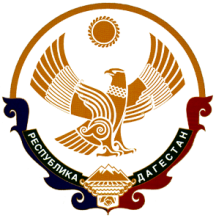 РЕСПУБЛИКА ДАГЕСТАНМУНИЦИПАЛЬНОЕ ОБРАЗОВАНИЕ «КАЗБЕКОВСКИЙ РАЙОН»МУНИЦИПАЛЬНОЕ КАЗЕННОЕ ОБЩЕОБРАЗОВАТЕЛЬНОЕ УЧРЕЖДЕНИЕ«Гимназия Культуры мира» им. Нуцалова К.Г.368144,  с. Гуни 									ПРИКАЗ«     »  октябрь  2021                                                                    №  «О проведении конкурса чтецов «День белых журавлей» Во исполнении плана воспитательной работы гимназии на 2021-2022 учебный год и в целях выявления и поддержки  творческого и культурного потенциала, развития художественно-эстетического вкуса, литературно творческих способностей, привития интересов творчеству Расула Гамзатоваприказываю:Провести 16 октября конкурс чтецов «Белые журавли» Утвердить положение о проведении конкурса (приложение №1) и оценочные листы (приложение №2)Состав жюри конкурса (приложение №3)Классным руководителям обеспечить участие в конкурсе по одному ученику.Учителям по родному языку и литературе обеспечить организационное и методическое сопровождение конкурса. Контроль за исполнением приказа возложить на заместителя директора по ВР Зубайриева Г.А.Директор гимназии:                                                  Нуцалов Р.Г. Утвержденоприказом МКОУ «Гимназии Культуры мира» им. Нуцалова К.Г.от                    №   Положение конкурса чтецов «Белые журавли», 1. Общие положения1.1. Настоящее положение (далее – Положение) определяет порядок организации конкурса чтецов  «Белые журавли» (далее – Конкурс).1.2.Организатором конкурса является МКОУ «Гимназии Культуры мира» им. Нуцалова К.Г. Общее руководство осуществляет оргкомитет.1.3 Организационный комитет Конкурса:- формирует состав жюри (далее - Жюри);- определяет победителей в каждой возрастной группе;- анализирует и обобщает итоги Конкурса;2. Цель и задачи Конкурса2.1.Цель Конкурса: создание условий для творческой самореализации детей посредством пропаганды героической и воинской славы Отечества, через прочтение стихотворных произведений.2.2. Задачи Конкурса:приобщение детей и подростков к литературно-художественному наследию отражающему величие родного языка и творчества Р.Гамзатова;патриотическое воспитание подрастающего поколения;выявление, поддержка и стимулирование талантливых исполнителей,  владеющих жанром художественного слова;расширение творческих контактов между учащимися;развитие смелости и лидерских качеств выступающих.3. Условия и порядок проведения Конкурса3.1.В Конкурсе принимает участие обучающиеся гимназии3.2. Конкурс проводится в следующих возрастных группах:Младший школьный возраст- 1-4 класс(6-9 лет)Средний школьный возраст – 5-8 класс (10-13 лет)Старший школьный возраст – 9-11 классы (14-17 лет)3.3.Особое условие: Каждый класс направляет для участия в Конкурсе не более одного участника в каждой возрастной группе.3.4 Конкурс - соревновательное мероприятие по чтению вслух (декламации) отрывков из поэтических произведений Расула Гамзатова.3.5 При исполнении конкурсных произведений допускается использование музыкального сопровождения, сценического реквизита и костюмов, видео материалов, презентаций и т.п. Продолжительность прочтения не должна превышать для младшего возраста – 3 минуты, для среднего и старшего – 5 минут.Дата проведения: 16 октября (суббота) 2021в 14.00 (младшая возрастная группа)в 14.00 (средняя и старшая возрастная группа)4. Работа Жюри4.1. Жюри  конкурса:- оценивает конкурсные работы участников в соответствии с критериями (Приложение № 1);- определяет победителей в каждой номинации.4.2.Представленные на Конкурс работы оцениваются согласно критериям оценки по пятибалльной шкале.4.3. Решение Жюри по итогам проведения каждой номинации оформляются протоколом. 5. Информационное освещение Конкурса5.1. Информация о проведении Конкурса размещается на сайте гимназии.6. Подведение итогов и награждение участников Конкурса6.1. Победители и призеры  конкурса награждаются грамотой.Приложение № 1Критерии оценки:Знание текста;Техника чтения (применение средств выразительного чтения: логических ударений, интонирования, темпа, тембра, эмоционально-экспрессивной окрашенности выступления, для реализации художественного замысла автора);Сценическая культура (в том числе внешний вид участника, эстетика);Актерское исполнение (артистизм, искренность, связь со зрителем, простота, активная позиция исполнителя)Приложение №3Жюри:Адуева Загра Султанмеджидовна-директор ДК «с. Гуни»Шайхова Гульминат Каримовна- библиотекарь гимназии.Султанбекова Умисат Девлетгереевна-учитель по музыке.Ахмедова Зульфия-хореограф.Гаирбекова Аминат Эльмирзаевна-учитель по родным языкам и литературе.Мирзабекова Айшат Магомедаминовна- учитель по родным языкам и литературе.